Proposta de Participação Competição Intel de Sistemas Embarcados   SBESC 2016 Dados da Proposta Equipe(listar alunos e professores que participarão do desenvolvimento do sistema)Áreas do Concurso (escolha a que se aplica ao seu projeto)(   ) Carros/casas/tabelas/cidades inteligentes(   ) Saúde(   ) Automação industrial(   ) Wearables (Inspiração: makeit.intel.com/)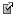 (   ) Segurança(   ) VarejoIdentificação e histórico da equipe (máximo de 1 página)Descreva de forma clara a experiência da equipe e do professor responsável na área de sistemas embarcadosDescrição do sistema embarcado a ser desenvolvido. (máximo de 2 páginas)Descreva as principais funcionalidades do sistema a ser desenvolvidoJustificativa e áreas de aplicação (máximo de 1 página)Descreva as razões que definiram a escolha do sistema, bem como as áreas de aplicação do sistema.Cronograma de implementação do sistema embarcado a ser desenvolvido. (máximo de 1 página)Descreva as etapas do projeto e a datas de conclusão de cada uma das etapasExemplo de cronograma:(15/04) Envio da proposta(20/05) Recebimento da placa(20/05) Início da documentação(20/05 – 20/06) Estudo das capacidades da placa(20/06 – 25/06) Adaptação das necessidades do projeto(08/06) Webinário sobre a placa e competição(04/07) Recebimento de materiais adicionais(04/07 – 01/08) Desenvolvimento de protótipos para funcionalidades A, B e C(01/08) Início do desenvolvimento(23/08) Tirar dúdivas no webinário técnico(01/09) Conclusão da funcionalidade A(20/09) Entrega da documentação “parcial”(27/09) Conclusão da funcionalidade B(16/10) Conclusão da funcionalidade C(16/10 – 30/10) Correção de bugs(20/10) preparo da apresentação(20/10) Finalização da documentação(30/10) Entrega da documentação “final”(03/11 – 06/11) ApresentaçãoNome do Projeto:Continuação do projeto 2015?(   ) Sim        (   ) NãoProfessor responsável:E-mail:Instituição:Data:Nome:FormaçãoE-Mail